Росатом представит свои передовые разработки на 17-й Китайской международной выставке атомной промышленностиМероприятие посетят представители государственных органов Китая и авторитетные эксперты в области атомной энергетикиГоскорпорация «Росатом» примет участие в 17-й Китайской международной выставке атомной промышленности (Nuclear Industry China 2024), которая пройдет в Пекине с 19 по 22 марта 2024 года. Главная цель участия — укрепление и стратегическое развитие 75-летнего сотрудничества России и Китая в области атомной энергетики.Государственная корпорация «Росатом» представит широкий спектр передовых продуктов и технологий, включая атомные электростанции малой мощности (АСММ), системы безопасности АЭС с реактором ВВЭР-1200, технологии замкнутого ядерно-топливного цикла, а также новые продукты, такие как ядерная медицина, обработка продукции ионизирующим излучением, композитные материалы и многое другое. Справка:Международная выставка Nuclear Industry China объединит ведущие мировые компании ядерной отрасли для демонстрации инновационных и научно-исследовательских достижений в сфере атомной индустрии.Один из крупнейших проектов российско-китайского сотрудничества — сооружение АЭС «Тяньвань» в китайской провинции Цзянсу. Третья очередь АЭС «Тяньвань» сооружается инжиниринговым дивизионом Госкорпорации «Росатом». Кроме того, сооружается АЭС «Сюйдапу» в провинции Ляонин. Энергоблоки № 3 и 4 АЭС «Сюйдапу» строятся по проекту «АЭС-2006» и соответствуют современным требованиям МАГАТЭ в области безопасности.Среди прочих направлений сотрудничества — контракт на поставку топлива для CFR-600, исполнителем по которому выступает Топливная компания Росатома «ТВЭЛ». Договор был заключен в декабре 2018 года в рамках выполнения Соглашения между Правительством РФ и Правительством Китайской Народной Республики. Также в марте 2023 года была подписана Комплексная программа долгосрочного сотрудничества в области реакторов на быстрых нейтронах и замыкания ядерного топливного цикла. Документ подписали генеральный директор Госкорпорации «Росатом» Алексей Лихачев и руководитель Агентства по атомной энергии Китайской Народной Республики Чжан Кэцзянь.Россия активно развивает сотрудничество с дружественными государствами. Продолжается реализация крупных совместных энергетических проектов. Росатом и его дивизионы принимают активное участие в этой работе.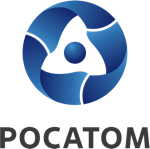 Медиацентр атомнойпромышленности
atommedia.onlineПресс-релиз13.03.24